OlyBet LATVIJAS BASKETBOLA LĪGA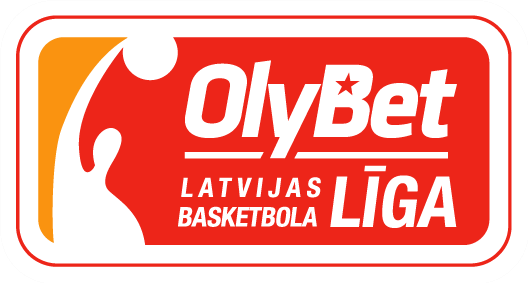 1.POSMS13.09.2016APSTIPRINĀTSDienaDatumsLaiksVietaMājinieki-ViesiTrešd28.09.201619:30SaldusVEF - RīgaLiepāja/TriobetTrešd28.09.201619:00Ventspils OCVentspilsJēkabpilsTrešd28.09.201619:30Ogres 1.vskOgre/Kumho TyreValmiera/ORDOCeturtd29.09.201619:00Valga SNValka/ValgaLatvijas UniversitāteCeturtd29.09.201619:00KauguriJūrmala/FēnikssBaronsSestd01.10.201617:00Jēkabpils SNJēkabpilsVEF - RīgaSestd01.10.201617:00Ogres 1.vskOgre/Kumho TyreVentspilsSvētd02.10.201618:30VOCValmiera/ORDOValka/ValgaSvētd02.10.201617:00OSCLatvijas UniversitāteBaronsSvētd02.10.201617:00LOCLiepāja/TriobetJūrmala/FēnikssTrešd05.10.201618:30Jēkabpils SNJēkabpilsLiepāja/TriobetTrešd05.10.201619:00KauguriJūrmala/FēnikssOgreTrešd05.10.201619:00Ventspils OCVentspilsBaronsSestd08.10.201618:30VOCValmiera/ORDOLatvijas UniversitāteSestd08.10.201617:00Jēkabpils SNJēkabpilsJūrmala/FēnikssSestd08.10.201617:00LOCLiepāja/TriobetVentspilsSvētd09.10.201619:30DSNBaronsOgre/Kumho TyreOtrd11.10.201619:00Valga SNValka/ValgaVentspilsTrešd12.10.201619:00KauguriJūrmala/FēnikssVEF - RīgaSestd15.10.201617:00LOCLiepāja/TriobetOgre/Kumho TyreSestd15.10.201617:00Ventspils OCVentspilsJūrmala/FēnikssSvētd16.10.201619:30DSNBaronsValmiera/ORDOTrešd19.10.201619:30AizkraukleVEF - RīgaBaronsSestd22.10.201618:30VOCValmiera/ORDOVentspilsSestd22.10.201617:00Ogres 1.vskOgre/Kumho TyreJūrmala/FēnikssSestd22.10.201617:00LOCLiepāja/TriobetBaronsSvētd23.10.201617:00Jēkabpils SNJēkabpilsLatvijas UniversitāteTrešd26.10.201619:00Valga SNValka/ValgaJēkabpilsTrešd26.10.201618:30VOCValmiera/ORDOJūrmala/FēnikssSestd29.10.201617:00KauguriJūrmala/FēnikssValka/ValgaSestd29.10.201617:00LOCLiepāja/TriobetValmiera/ORDOSestd29.10.201619:30DSNBaronsVentspilsSvētd30.10.201617:00OSCLatvijas UniversitāteOgre/Kumho TyreSestd05.11.201617:00Ventspils OCVentspilsOgre/Kumho TyreSestd05.11.201617:00OSCLatvijas UniversitāteValmiera/ORDOSestd05.11.201617:00KauguriJūrmala/FēnikssLiepāja/TriobetOtrd08.11.201619:00Valga SNValka/ValgaOgre/Kumho TyreTrešd09.11.201619:30SaulkrastiVEF - RīgaLatvijas UniversitāteSestd12.11.201617:00Jēkabpils SNJēkabpilsValmiera/ORDOSestd12.11.201617:00Ventspils OCVentspilsLiepāja/TriobetSestd12.11.201617:00OSCLatvijas UniversitāteJūrmala/FēnikssSvētd13.11.201619:30DSNBaronsValka/ValgaTrešd16.11.201618:30Jēkabpils SNJēkabpilsBaronsSestd19.11.201617:00LOCLiepāja/TriobetJēkabpilsSestd19.11.201617:00KauguriJūrmala/FēnikssValmiera/ORDOSestd19.11.201617:00Ogres 1.vskOgre/Kumho TyreBaronsSestd19.11.201615:00OSCLatvijas UniversitāteVentspilsTrešd23.11.201619:30LOCLiepāja/TriobetLatvijas UniversitāteCeturtd24.11.201619:30DaugavpilsVEF - RīgaValmiera/ORDOSvētd27.11.201617:00OSCLatvijas UniversitāteJēkabpilsSestd03.12.201617:00KauguriJūrmala/FēnikssLatvijas UniversitāteSestd03.12.201617:00Ventspils OCVentspilsValmiera/ORDOSestd03.12.201617:00Ogres 1.vskOgre/Kumho TyreLiepāja/TriobetSvētd04.12.201619:30DSNBaronsJēkabpilsTrešd07.12.2016??????VEF - RīgaValka/ValgaSestd10.12.201617:00Ventspils OCVentspilsLatvijas UniversitāteSestd10.12.201618:30VOCValmiera/ORDOJēkabpilsSvētd11.12.201619:30DSNBaronsJūrmala/FēnikssSestd17.12.201617:00KauguriJūrmala/FēnikssJēkabpilsSestd17.12.201618:30VOCValmiera/ORDOOgre/Kumho TyreSvētd18.12.201619:30DSNBaronsLiepāja/TriobetTrešd21.12.201619:00Valga SNValka/ValgaLiepāja/TriobetOtrd27.12.201619:00Ventspils OCVentspilsVEF - RīgaTrešd28.12.201619:30DSNBaronsLatvijas UniversitāteCeturtd29.12.201618:30VOCValmiera/ORDOLiepāja/TriobetPiektd30.12.201619:30Ogres 1.vskOgre/Kumho TyreVEF - RīgaPiektd30.12.201618:30Jēkabpils SNJēkabpilsVentspilsSestd07.01.201717:00Ogres 1.vskOgre/Kumho TyreJēkabpilsSestd07.01.201718:30VOCValmiera/ORDOBaronsSestd07.01.201717:00KauguriJūrmala/FēnikssVentspilsSestd07.01.201717:00OSCLatvijas UniversitāteLiepāja/TriobetTrešd11.01.201718:30Jēkabpils SNJēkabpilsOgre/Kumho TyreSestd14.01.201717:00Ogres 1.vskOgre/Kumho TyreLatvijas Universitāte